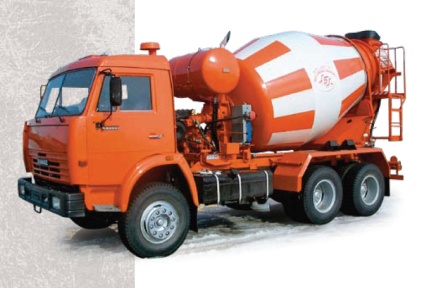 ООО"БТ-Групп33"  ООО"БТ-Групп33"  ООО"БТ-Групп33"  г. Владимир, ул. Куйбышева 28 з .г. Владимир, ул. Куйбышева 28 з .г. Владимир, ул. Куйбышева 28 з .Тел.    8-(4922)-47-13-13сот. 8-920-903-92-95Прайс-лист для Физ. лицПрайс-лист для Физ. лицНаименование продукцииНаименование продукцииНаименование продукцииЦенаБетоны на известняковом щебнеБетоны на известняковом щебнеБетоны на известняковом щебнеБетоны на известняковом щебнеМ 100БСГ B7,5W2F25ПБСГ B7,5W2F25П3400М 150БСГ B12,5W2F25ПБСГ B12,5W2F25П3650М 200БСГ B15W4F50ПБСГ B15W4F50П3900М 250БСГ B20W4F75ПБСГ B20W4F75П4150М 300БСГ B22,5W4F100ПБСГ B22,5W4F100П4300Бетоны на гранитном щебнеБетоны на гранитном щебнеБетоны на гранитном щебнеБетоны на гранитном щебнеМ 200БСГ B15W6F100ПБСГ B15W6F100П5800М 250БСГ B20W6F100ПБСГ B20W6F100П5900М 300БСГ B22,5W6F150ПБСГ B22,5W6F150П6000М 350БСГ B25W6F150ПБСГ B25W6F150П6150М 400БСГ B30W6F150ПБСГ B30W6F150П6300Бетоны на гравийном щебнеБетоны на гравийном щебнеБетоны на гравийном щебнеБетоны на гравийном щебнеМ 200БСГ B15W4F100ПБСГ B15W4F100П5400М 250БСГ B20W6F100ПБСГ B20W6F100П5600М 300БСГ B22,5W6F100ПБСГ B22,5W6F100П5750М 350БСГ B25W6F150ПБСГ B25W6F150П5900М 400БСГ B30W6F150ПБСГ B30W6F150П6500РастворыРастворыРастворыРастворыМ 50Раствор кладочный М 50 п2Раствор кладочный М 50 п22450М 75Раствор кладочный М75 п2Раствор кладочный М75 п22700М100Раствор кладочный М100 п2Раствор кладочный М100 п22850М 150Раствор кладочный М150 п2Раствор кладочный М150 п23050М 200Раствор кладочный М 200 п2Раствор кладочный М 200 п23500Доставка автобетоносмесителем (5м3) 1700руб/за1час.Доставка автобетоносмесителем (5м3) 1700руб/за1час.Доставка автобетоносмесителем (5м3) 1700руб/за1час.Доставка автобетоносмесителем (5м3) 1700руб/за1час.Стоимость противоморозной добавки до -5С=250руб,до -10 С =350руб, до -15С=500руб -20 С=650руб.Стоимость противоморозной добавки до -5С=250руб,до -10 С =350руб, до -15С=500руб -20 С=650руб.Стоимость противоморозной добавки до -5С=250руб,до -10 С =350руб, до -15С=500руб -20 С=650руб.Стоимость противоморозной добавки до -5С=250руб,до -10 С =350руб, до -15С=500руб -20 С=650руб.